April 11, 2022, 9:00 AM STUDENT CONVERSATION(Light Refreshments) Hill Auditorium-Barrows Hall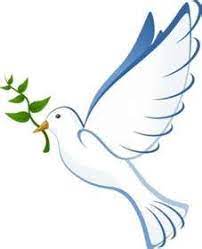 Mona Siegel has offered these essays for interested students who would like to read them before the conversation
https://www.nytimes.com/2019/11/29/opinion/mothers-paid-family-leave.html https://www.latimes.com/opinion/story/2020-08-06/disney-mulan-soumay-tcheng-china-revolution-feminism                           APRIL 11, 2021 2:00PM LECTURE(Light Refreshments) Hill Auditorium-Barrows HallMona Siegel has shared two readings to read before the lecture. (above)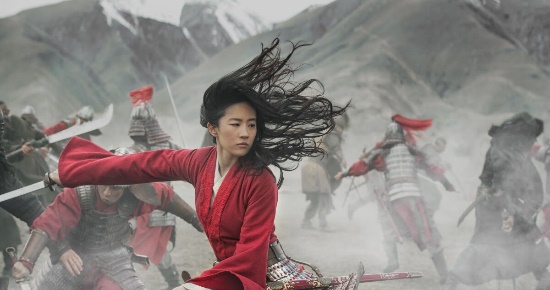 Op-Ed: Will Disney's 'Mulan' be liberated enough? - Los Angeles TimesThe legendary gender-bending warrior of ancient Chinese lore radicalized at least one 20th century revolutionary. Today's young women will want to be equally challenged and inspired.www.latimes.com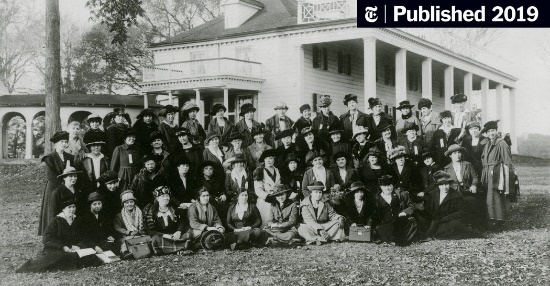 The Forgotten Origins of Paid Family Leave - The New York TimesInternational Congress of Working Women, Nov. 3, 1919. First row, fourth and sixth from left: Mary Anderson and Rose Schneiderman. Second row, fifth and eighth from left: Jeanne Bouvier and Tanaka ...www.nytimes.com